            Weekend of March 31/April 1 Easter Sunday The Resurrection of the LordMon (SM)       April 2        ------            No Mass	Tue (ABVM)   April 3        9:00 am     William Bowers                         by Jeanne KichishWed (SM)       April 4        8:00 am      Robert (Tootie) Armagost       by The Liedl FamilyThu (ABVM)   April 5        9:00 am       Tom Masisak			by FamilyFri (SM)           April 6        8:00 am       Mike Tomasura Jr.                    by MomSat (ABVM)     April 7        8:00 am       Patricia Reiter                           by Fred & WilmaSaturday Vigil MassSat (ABVM)     April 7         4:30 pm       Joseph Skubisz                        by The FamilySunday Masses Sun (ABVM)   April 8     8:30 am             All Parishioners of Both ParishesSun (SM)      	               11:00 am             Jack Deasey                    by Cheryl, Ron & Maddie HannahMinisters Schedule:Saturday – April 7 – 4:30 p.m.						Sunday – April 8 – 8:30 a.m.Servers:    Enseki Sisters							  A Rake, C LanzoniLectors:      F Torretti							   D VaracalloEuch Min:  D Slawson							    B Alexander                    W Torretti                                                                                                B CookSamaritan Outreach:  S Lang        Sacrificial Giving:  $1890.00 Financial Report Fish Dinner - 2018 Income: $ 18,874.75			50/50 Drawing:Expenses: (10,784.75)				  $1292.00Profit from dinner: $8090.00		              (646.00)                                                                      $646.00 Profit Dinner & 50/50 $8736.00Donations:                   $160.00              Thank you to All for another Great Year!Total Profit:                 $8896.00  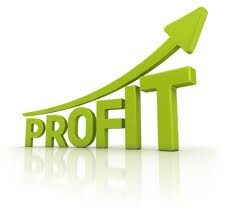 Holy Hour – The Holy Hour for Assumption Church will take place this Tuesday,April 3rd – 6:30 p.m.New Parish website address:  www.stmarysassumption.com  Check it out today!  We will continue to develop it to make it a great website! .Marianna Hoagie Pick up will be Wednesday, April 4th from 11:00 – 1:30 p.m.  If you need to make other arrangements please call Josephine (371-0725).  Thank you for your support in this fundraiser!Divine Mercy Sunday devotions will be held on Sunday, April 8th at Assumption Church at 3 p.m.  Adoration of the Blessed Sacrament will take place from 2 p.m. and during the service, ending with Benediction.  The service will include a Liturgy of the Word, a brief homily, recitation of the Divine Mercy of Chaplet, and a veneration of the Divine Mercy Image.St. Bernard Spaghetti Dinner in Falls Creek will take place on Sunday, April 15th from 11 am until 1:30 pm or sold out! Take-outs available, please bring your own container.Parish Councils – In 2017, the Diocese of Erie combined St. mary’s and Assumption Parish Councils.  We have some openings on the council that need to be filled by election of the parishioners.  The election will take place the weekend of April 21/22, using the collection basket.  If you will be away that weekend, and would like to request an absentee ballot, call the parish office. We will be electing 1 member from St. Mary’s Parish and 2 members from Assumption Parish.  St. Mary’s Parishioners will vote for St. Mary’s representataive and Assumption Parishioners will vote for Assumption representatives. All confirmed members of the parishes are eligible for election. To be nominated for the ballot, please obtain the signatures of parishioners who are not immediate family members, and mail the signatures to Moose Rosana, 116 Barletta Rd., Reynoldsville by Friday, April 6th.  Thanks, Father BillEvening Prayer and Music will be held on Sunday, April 8th with Fr. Matias Quimno.  It will be held at St. Bernard Church, Falls Creek.  The time is 6:00 p.m. For more information, please call Judy Smart (637-5930) or Rich Kenawell (771-7932).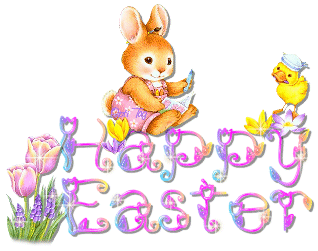 DuBois Central Catholic Drawing – DCC $10,000 Grand Prize Drawing will be held on April 21st, 2018.  Cost: $100 per ticket includes admission for 2 to the Drawing Party.  Party starts at 7:00 pm at DuBois Central Catholic.  Need not be present to win. Only 235 tickets sold so get yours today!  1st Prize - $10,000 – 2nd $1,000 – 3rd $500 – 4th $200 & 5th - $100.  Call Fred Deemer (541-7037).